                      			Westworth United Church1750 Grosvenor Avenue, Winnipeg, Manitobaon Treaty One Territory in the heart of the Métis NationMarch 24th, 2024Palm SundayWandering Heart: Figuring out Faith With PeterSongs of Loudest PraiseWe Gather to WorshipWelcome Introit   Hosanna in the Highest		 		            David Music Call to worship Sing songs of loudest praise!		Hosanna!Sing songs that are unashamed.		Hosanna!Sing songs without being afraid.		Hosanna!Sing for the God of tomorrow and today.		Hosanna!Let us worship the One worthy to be praised.Scripture: John 12: 12-16 (NRSV)Hear what the Spirit is saying to the Church.	Thanks be to God.Hymn & Palm Parade VU 128   Sanna, SannaninaPrayer Seeking ReconciliationSo let us pray, for we don’t want to miss our chance to sing:Holy God, we want to run into the streets and sing your praise!We want to be bold and unashamed of this good-news Gospel.However, too often we find ourselves standing Against the wall. Too often we stay quiet.Too often we let others carry the song.Forgive us for the moments when we could lead the paradebut instead find ourselves standing on the sidelines.Show us which songs are ours to sing.Show us which parades are ours to leadAnd then give us the courage and conviction to do both.With hope and honesty we pray, amen.Assurance  Sung Response MV 77   Be Still and KnowThe Peace of Christ and InterludeMay the peace of Christ be with you.	And also with youScripture: John 12: 12-16 (The Message)Hear what the Spirit is saying to the Church.	Thanks be to God.Sharing the Story Hymn VU124   He Came Riding on A DonkeyWe Hear the WordPrayer for IlluminationGospel Reading: John 12: 12-16 (NIV)This is the Gospel of Christ.	Thanks be to God.Anthem   Fanfare for Palm Sunday                                        Katherine DavisSermon Hymn VU 126   Ride On, Ride On, the Time is RightWe Respond to the WordOfferingOffertory VU 537   Your Work, O God (V.2)Offertory PrayerPrayers of the Community and the Lord’s PrayerLenten CandlesHymn VU 182   Stay with Us Through the NightBendictionPostlude   Still			  Ola Gjeilo 					QR Code for Westworth donations Reader: Teresa SztabaOrganist: Megan Dufrat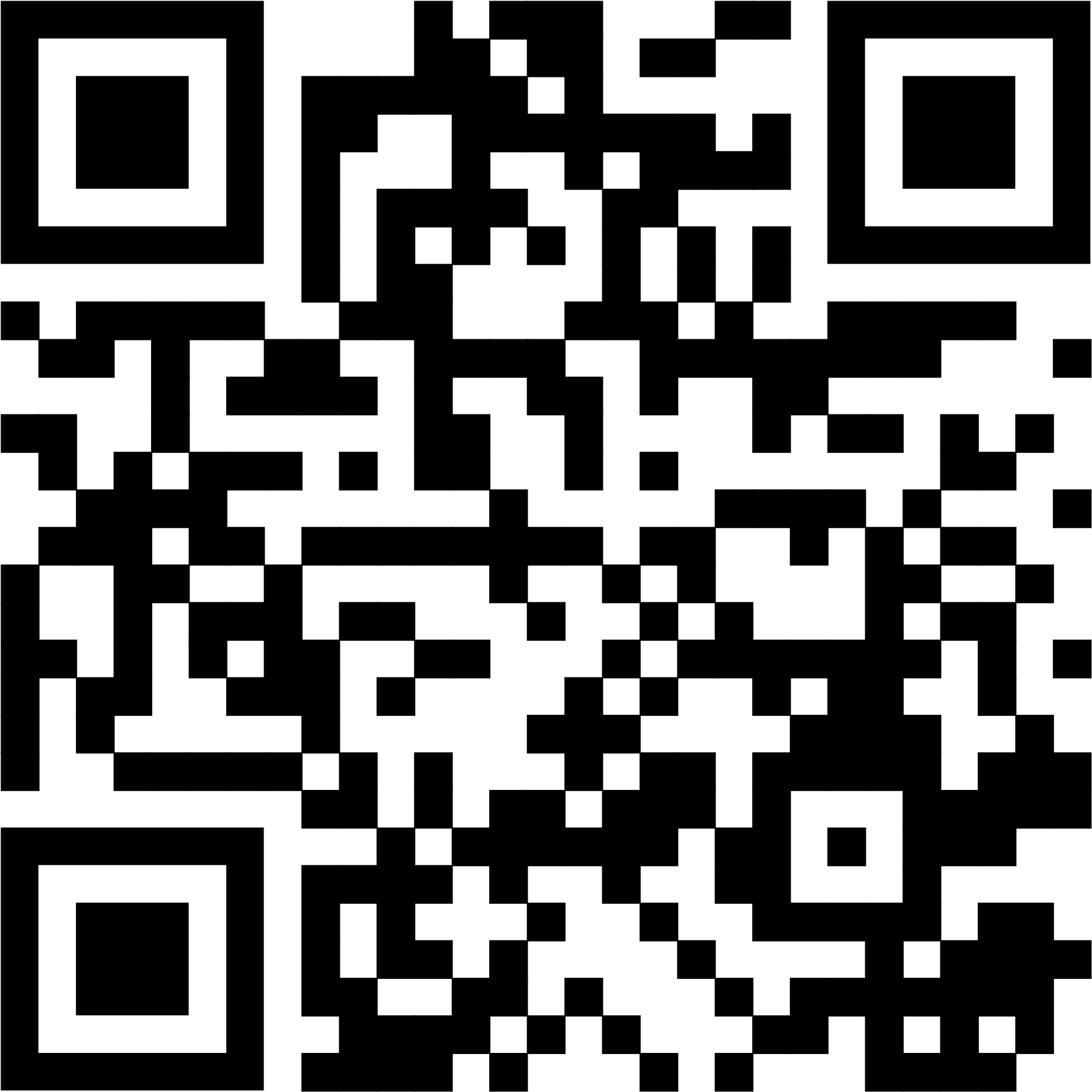 Director of Music: Valdine AndersonCoordinator of Children, Youth & Families: Katie AndersonMinister: Tricia Gerhard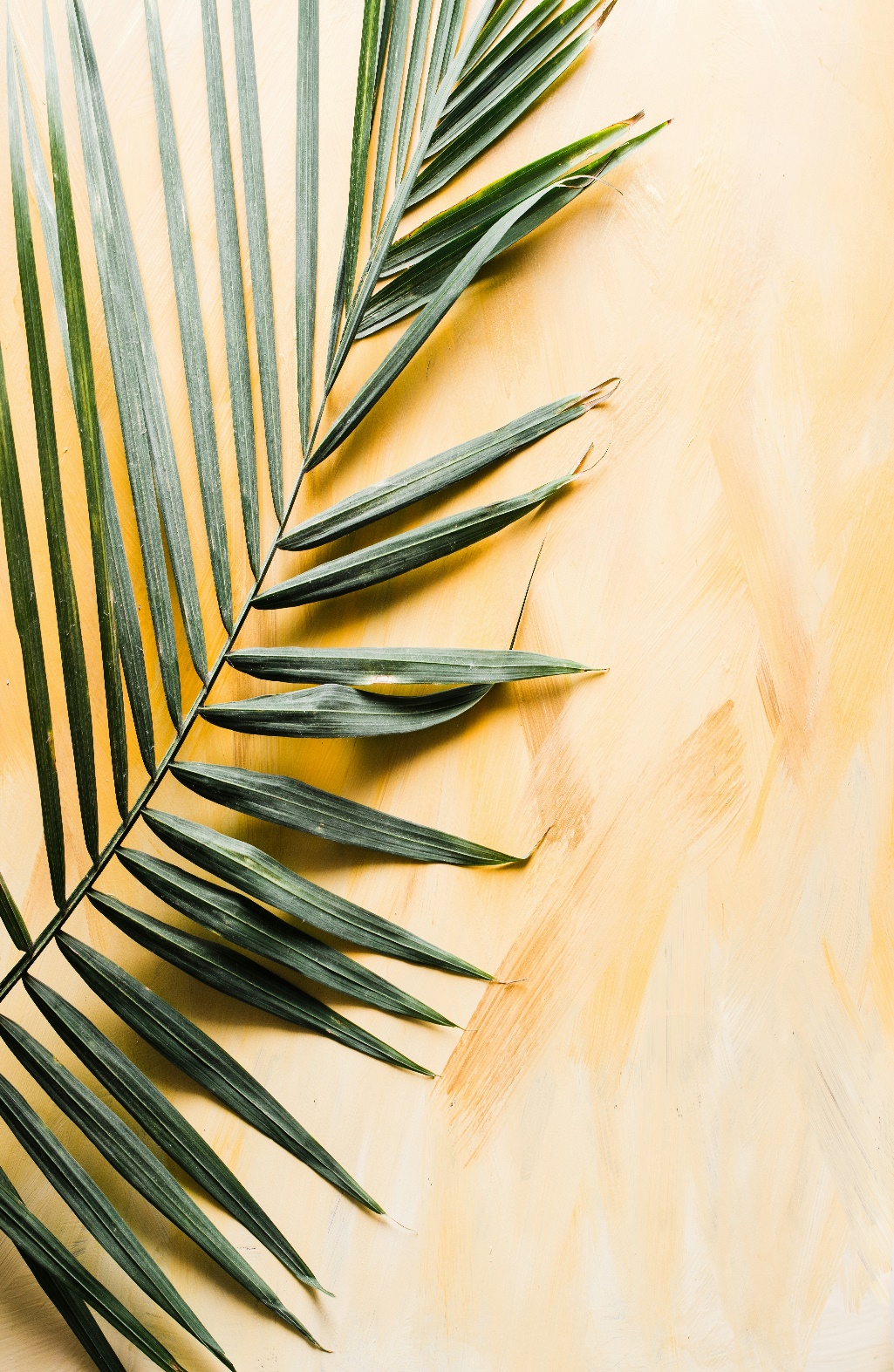 